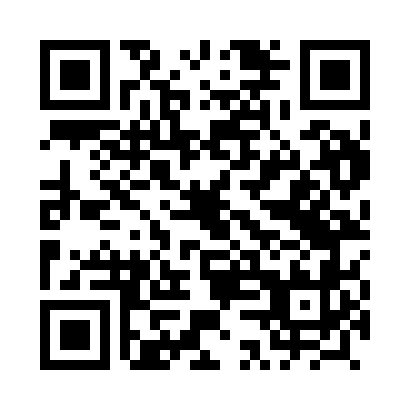 Prayer times for Mauryca, PolandSat 1 Jun 2024 - Sun 30 Jun 2024High Latitude Method: Angle Based RulePrayer Calculation Method: Muslim World LeagueAsar Calculation Method: HanafiPrayer times provided by https://www.salahtimes.comDateDayFajrSunriseDhuhrAsrMaghribIsha1Sat2:134:3112:416:148:5211:022Sun2:134:3012:416:158:5311:033Mon2:134:3012:426:158:5411:034Tue2:134:2912:426:168:5511:045Wed2:134:2912:426:178:5611:046Thu2:134:2812:426:178:5711:057Fri2:124:2712:426:188:5811:058Sat2:124:2712:436:188:5811:059Sun2:124:2712:436:198:5911:0610Mon2:124:2612:436:199:0011:0611Tue2:124:2612:436:209:0111:0712Wed2:124:2612:436:209:0111:0713Thu2:124:2612:446:219:0211:0714Fri2:124:2512:446:219:0211:0815Sat2:134:2512:446:219:0311:0816Sun2:134:2512:446:229:0311:0817Mon2:134:2512:446:229:0411:0918Tue2:134:2512:456:229:0411:0919Wed2:134:2512:456:229:0411:0920Thu2:134:2612:456:239:0511:1021Fri2:134:2612:456:239:0511:1022Sat2:144:2612:456:239:0511:1023Sun2:144:2612:466:239:0511:1024Mon2:144:2712:466:239:0511:1025Tue2:144:2712:466:249:0511:1026Wed2:154:2812:466:249:0511:1027Thu2:154:2812:476:249:0511:1028Fri2:154:2912:476:249:0511:1029Sat2:164:2912:476:249:0511:1030Sun2:164:3012:476:249:0411:10